Профилактика клещевого энцефалита!Выполнила: Кузнецова Ольга СергеевнаСтудентка 308 группы «Сестринское дело»Клещевой энцефалит - острое инфекционное вирусное заболевание, с преимущественным поражением центральной нервной системы. Последствия заболевания: от полного выздоровления до нарушений здоровья, приводящих к инвалидности и смерти.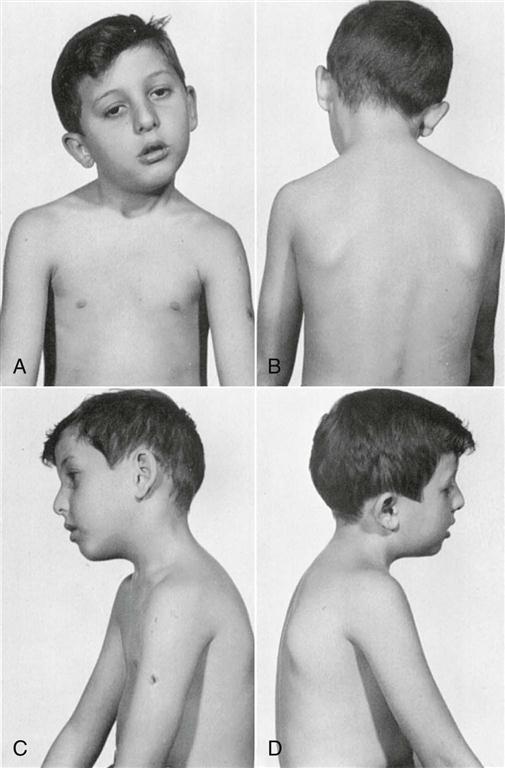 ПЕРЕНОСЧИКИ ВИДАСреда обитания:в лесах, полянах, парках и в других местах, где имеется трава и кустыАктивность:тёплое время года, с апреля по сентябрь, пик активности - июнь-июль.Как нападает:-клещ незаметно впивается в кожу жертвы, выделяют со слюной анестезирующее и разжижающее кровь вещество, обезболивающее процесс присасывания. Вирус сохраняется в течении всей жизни клеща!     УСЛОВИЯ ЗАРОЖЕНИЯ1. Посещение лесаклещ сидит на травинках или деревьяхне может летать или прыгатьможет цепляться за жертвуможет упасть на неё2. Занесение клещей животнымисобаками и кошками после прогулки3. Занесение клещей людьмина одежде, с цветками, веткамиСПОСОБЫ ЗАРАЖЕНИЯукус клещараздавливание и втирание присосавшегося клещаупотребление в пищу инцифицировонного сырого козьего и коровьего молокаЭТАПЫ РАЗВИТИЯ 1. Инкубационный период   длится 1,5-2 недели.2. Поражение коры головного мозга    длится несколько дней.3. Воспаление мозгаСимптомы: головные боли, рвота, потеря         сознания (вплоть до комы), температура тела 39-40ПРОФИЛАКТИКА ЗАБОЛЕВАНИЯ1. Носите в лесу специальную одеждукуртку или рубашку с длинным рукавом с плотно застёгнутым воротом и манжетамиголовной уборвысокую закрытую обувь, в которую можно заправить штаны2. Используйте репеллентыобрабатывайте одежду и открытые участки тела специальными защитными препаратами3. Осматривайте себя. не пренебрегайте само- и взаимоосмотрами на привалах и по возвращению домой4. Пейте кипячёное молоко5. Сделайте прививку против клещевого энцефалита!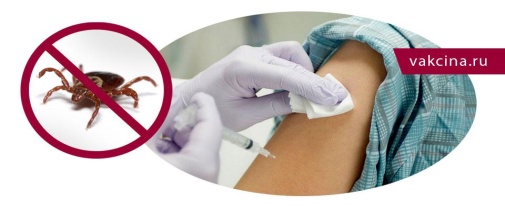 ПЕРВАЯ ПОМОЩЬ ПРИ УКУСЕ КЛЕЩА1.При укусе сразу же обращайтесь в травмпункт.2. Используйте нить для извлечения клеща-Прочную нитку завязывать в узел как можно ближе к хоботку клеща, затем извлечь клеща, медленно раскачивая и подтягивая его вверх3.Если на коже осталась черная точка -во время извлечения клеща оторвалась его головка или хоботок. Обработайте место укуса спиртом или 5% раствором йода и, затем, удалите головку стерильной иглой (предварительно прокаленной на огне) также, как удаляете обычную занозу4. Продезинфицируйте место укуса.Как можно быстрее обработайте место укуса клеща любым дезинфицирующим средством – 3-5% раствором зеленки, 5% раствором йода, спиртом и т.п.5. Тщательно вымойте руки с мылом6. Сдайте клеща на анализ.Клеща необходимо исследовать на наличие инфекции. Поместите клеща в стеклянный флакон вместе с слегка намоченным кусочком ваты, плотно закройте крышкой. Храните в холодильнике не более 2 суток.                            Куда впиваются клещи? 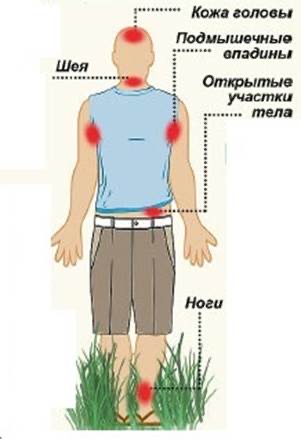 